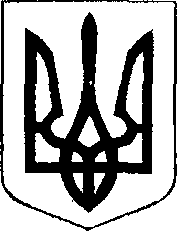                                                У К Р А Ї Н А            Жовківська міська рада        Львівського району Львівської області    3-тя позачергова сесія VIІІ-го демократичного скликання 				         РІШЕННЯвід 24.12.2020р.    № 34 	м.Жовква Про надання дозволу на розробку детального плану території  земельної ділянки по вул. Воїнів УПА, 33 в м. Жовкві.           Розглянувши заяву гр. Бочкарьової Ірини Василівни про розробку детального плану території земельної ділянки по вул. Воїнів УПА, 33 в м.Жовкві,  керуючись  ст.ст. 12, 39 Земельного Кодексу України, ст. ст. 19,24 Закону України «Про регулювання містобудівної діяльності», ст.31 Закону України «Про місцеве самоврядування в Україні», Жовківська міська радаВ И Р І Ш И Л А:Надати дозвіл  на розробку  детального плану території земельної ділянки  по вул. Воїнів УПА,33 в м. Жовкві, за кошти заявника.Виконкому міської ради виступити замовником детального плану території земельної ділянки по вул. Воїнів УПА, 33  в м. Жовкві.Контроль за виконанням даного рішення покласти на депутатську з питань  земельних відносин, земельного кадастру, планування території, будівництва, архітектури, охорони пам’яток, історичного середовища, природокористування та охорони довкілля (Креховець З.М.).Міський голова 						Олег ВОЛЬСЬКИЙ                                                           У К Р А Ї Н А            Жовківська міська рада        Львівського району Львівської області       3-тя позачергова сесія VIІІ-го демократичного скликання 				         РІШЕННЯвід  24.12.2020 року    № 35Про надання дозволу ОСББ « На Львівській 74» на розробку  детального планутериторії земельної ділянки  для обслуговування багатоквартирного будинку по вул. Львівській, 74в м.Жовкві.            Розглянувши заяву ОСББ «На Львівській 74»  та долучені документи,  керуючись  ст.ст. 12, 39 Земельного Кодексу України, ст.ст.19,24 Закону України «Про регулювання містобудівної діяльності», ст.31 Закону України “Про місцеве самоврядування в Україні”, Жовківська міська радаВ И Р І Ш И Л А:            1. Надати дозвіл об’єднанню співвласників багатоквартирного будинку на розробку  детального плану території земельної ділянки  для обслуговування багатоквартирного будинку по вул. Львівській, 74  в м.Жовква, за кошти заявника.            2. Виконкому міської ради виступити замовником  детального планутериторії земельної ділянки в м.Жовква по вул. Львівській, 74 .            3. Контроль за виконанням даного рішення покласти на депутатську комісію з питань земельних відносин, земельного кадастру, планування території, будівництва, архітектури, охорони пам’яток, історичного середовища, природокористування та охорони довкілля (Креховець З.М.).Міський голова                                                                Олег ВОЛЬСЬКИЙ                                                     